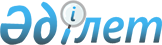 О внесении изменений и дополнений в решение XXXI сессии Жанааркинского районного маслихата от 22 декабря 2010 года N 31/258 "О районном бюджете на 2011-2013 годы"
					
			Утративший силу
			
			
		
					Решение Жанааркинского районного маслихата Карагандинской области от 12 августа 2011 года N 36/319. Зарегистрировано Управлением юстиции Жанааркинского района Карагандинской области 25 августа 2011 года N 8-12-112. Утратило силу в связи с истечением срока применения - (письмо руководителя аппарата Жанааркинского районного маслихата от 1 октября 2013 года № 01-18/48)      Сноска. Утратило силу в связи с истечением срока применения - (письмо руководителя аппарата Жанааркинского районного маслихата от 01.10.2013 № 01-18/48).

      В соответствии с подпунктом 1) пункта 1 статьи 6 Закона Республики Казахстан от 23 января 2001 года "О местном государственном управлении и самоуправлении в Республике Казахстан", пунктами 1, 5 статьи 109 Бюджетного кодекса Республики Казахстан от 4 декабря 2008 года, районный маслихат РЕШИЛ:



      1. Внести в решение XXXI сессии Жанааркинского районного маслихата от 22 декабря 2010 года N 31/258 "О районном бюджете на 2011-2013 годы" (зарегистрировано в Реестре государственной регистрации нормативных правовых актов за N 8-12-99, опубликовано в газете "Жаңаарқа" от 6 января 2011 года N 1-2 (9428)), внесены изменения и дополнения решением XXXII сессии Жанааркинского районного маслихата от 19 января 2011 года N 32/277 "О внесении изменений в решение XXXI сессии Жанааркинского районного маслихата от 22 декабря 2010 года N 31/258 "О районном бюджете на 2011-2013 годы" (зарегистрировано в Реестре государственной регистрации нормативных правовых актов N 8-12-104, опубликовано в газете "Жаңаарқа" от 10 февраля 2011 года N 8 (9433)), решением XXXIV сессии Жанааркинского районного маслихата от 29 марта 2011 года N 34/293 "О внесении изменений и дополнений в решение XXXI сессии Жанааркинского районного маслихата от 22 декабря 2010 года N 31/258 "О районном бюджете на 2011-2013 годы" (зарегистрировано в Реестре государственной регистрации нормативных правовых актов N 8-12-105, опубликовано в газете "Жаңаарқа" от 23 апреля 2011 года N 18 (9443)) следующие изменения и дополнение:



      1) в пункте 1:

      в подпункте 1):

      в первом абзаце цифры "2797886" заменить цифрами "2898909";

      во втором абзаце цифры "582662" заменить цифрами "610725";

      в третьем абзаце цифры "1052" заменить цифрами "2689";

      в четвертом абзаце цифры "1200" заменить цифрами "1500";

      в пятом абзаце цифры "2212972" заменить цифрами "2283995";

      в подпункте 2):

      цифры "2838168" заменить цифрами "3169021";

      в подпункте 3):

      в первом абзаце цифры "125072" заменить цифрами "15242";

      во втором абзаце цифры "126977" заменить цифрами "17147";

      в подпункте 5):

      цифры "минус 165354" заменить цифрами "минус 285354";

      в подпункте 6):

      в первом абзаце цифры "165354" заменить цифрами "285354";

      во втором абзаце цифры "126977" заменить цифрами "246977";



      2) в пункте 2:

      цифры "636694" заменить цифрами "707717";



      3) в пункте 3:

      в первом абзаце цифры "509620" заменить цифрами "578947";

      в третьем абзаце цифры "228637" заменить цифрами "227428";

      в четвертом абзаце цифры "14000" заменить цифрами "15536";

      в шестом абзаце цифры "180465" заменить цифрами "249465";



      4) в пункте 4:

      в первом абзаце цифры "127074" заменить цифрами "128770";

      в одиннадцатом абзаце знак "." заменить знаком ";";

      дополнить абзацем следующего содержания:

      "на организацию внутрипоселковых и внутрирайонных общественных пассажирских перевозок 1696 тысячи тенге.";



      5) в пункте 5:

      во втором абзаце цифры "109830" заменить цифрами "229830";



      6) приложение 1, 4, 5, 6,7, 8, 9, 10, 11, 12, 13, 14, 15, 16, 17, 18, 19, 20 к указанному решению изложить в новой редакции согласно приложениям 1, 2, 3, 4, 5, 6, 7, 8, 9, 10, 11, 12, 13, 14, 15, 16, 17, 18 к настоящему решению.

      Сноска. Решение Жанааркинского районного маслихата Карагандинской области от 22.12.2010 N 31/258 в РЦПИ не поступало.



      2. Настоящее решение вводится в действие с 1 января 2011 года.      Председатель XXXVI внеочередной

      сессии районного маслихата                 Ф.Мукажанов      Секретарь районного маслихата              Д. Жумасейтов      СОГЛАСОВАНО:      Начальник государственного учреждения

      "Отдела экономики и бюджетного 

      планирования Жанааркинского района"        З.Сердалинов

      12 августа 2011 года

Приложение 1 к решению

ХХХVІ сессии Жанааркинского

районного маслихата

от 12 августа 2011 года N 36/319Приложение 1 к решению

ХХХІ сессии Жанааркинского

районного маслихата

от 22 декабря 2010 года N 31/258 

Бюджет района на 2011 год

Приложение 2 к решению

ХХХVІ сессии Жанааркинского

районного маслихата

от 12 августа 2011 года N 36/319Приложение 4 к решению

ХХХІ сессии Жанааркинского

районного маслихата

от 22 декабря 2010 года N 31/258 

Перечень текущих бюджетных программ бюджета района на 2011 год

Приложение 3 к решению

ХХХVІ сессии Жанааркинского

районного маслихата

от 12 августа 2011 года N 36/319Приложение 5 к решению

ХХХІ сессии Жанааркинского

районного маслихата

от 22 декабря 2010 года N 31/258 

Перечень программ бюджета развития района на 2011 год на реализацию бюджетных инвестиционных проектов

Приложение 4 к решению

ХХХVІ сессии Жанааркинского

районного маслихата

от 12 августа 2011 года N 36/319Приложение 6 к решению

ХХХІ сессии Жанааркинского

районного маслихата

от 22 декабря 2010 года N 31/258 

Перечень местных бюджетных программ, не подлежащих секвестеру в процессе исполнения бюджета района на 2011 год

Приложение 5 к решению

ХХХVІ сессии Жанааркинского

районного маслихата

от 12 августа 2011 года N 36/319Приложение 7 к решению

ХХХІ сессии Жанааркинского

районного маслихата

от 22 декабря 2010 года N 31/258 

Бюджет на 2011 год поселка Атасу Жанааркинского района

Приложение 6 к решению

ХХХVІ сессии Жанааркинского

районного маслихата

от 12 августа 2011 года N 36/319Приложение 8 к решению

ХХХІ сессии Жанааркинского

районного маслихата

от 22 декабря 2010 года N 31/258 

Бюджет на 2011 год поселка Кызылжар Жанааркинского района

Приложение 7 к решению

ХХХVІ сессии Жанааркинского

районного маслихата

от 12 августа 2011 года N 36/319Приложение 9 к решению

ХХХІ сессии Жанааркинского

районного маслихата

от 22 декабря 2010 года N 31/258 

Бюджет на 2011 год сельского округа им.Жумажанова Жанааркинского района

Приложение 8 к решению

ХХХVІ сессии Жанааркинского

районного маслихата

от 12 августа 2011 года N 36/319Приложение 10 к решению

ХХХІ сессии Жанааркинского

районного маслихата

от 22 декабря 2010 года N 31/258 

Бюджет на 2011 год Актастинского сельского округа Жанааркинского района

Приложение 9 к решению

ХХХVІ сессии Жанааркинского

районного маслихата

от 12 августа 2011 года N 36/319Приложение 11 к решению

ХХХІ сессии Жанааркинского

районного маслихата

от 22 декабря 2010 года N 31/258 

Бюджет на 2011 год Айнабулакского сельского округа Жанааркинского района

Приложение 10 к решению

ХХХVІ сессии Жанааркинского

районного маслихата

от 12 августа 2011 года N 36/319Приложение 12 к решению

ХХХІ сессии Жанааркинского

районного маслихата

от 22 декабря 2010 года N 31/258 

Бюджет на 2011 год Актауского сельского округа Жанааркинского района

Приложение 11 к решению

ХХХVІ сессии Жанааркинского

районного маслихата

от 12 августа 2011 года N 36/319Приложение 13 к решению

ХХХІ сессии Жанааркинского

районного маслихата

от 22 декабря 2010 года N 31/258 

Бюджет на 2011 год Актубекского сельского округа Жанааркинского района

Приложение 12 к решению

ХХХVІ сессии Жанааркинского

районного маслихата

от 12 августа 2011 года N 36/319Приложение 14 к решению

ХХХІ сессии Жанааркинского

районного маслихата

от 22 декабря 2010 года N 31/258 

Бюджет на 2011 год Бидаикского сельского округа Жанааркинского района

Приложение 13 к решению

ХХХVІ сессии Жанааркинского

районного маслихата

от 12 августа 2011 года N 36/319Приложение 15 к решению

ХХХІ сессии Жанааркинского

районного маслихата

от 22 декабря 2010 года N 31/258 

Бюджет на 2011 год Байдалыбийского сельского округа Жанааркинского района

Приложение 14 к решению

ХХХVІ сессии Жанааркинского

районного маслихата

от 12 августа 2011 года N 36/319Приложение 16 к решению

ХХХІ сессии Жанааркинского

районного маслихата

от 22 декабря 2010 года N 31/258 

Бюджет на 2011 год Ералиевского сельского округа Жанааркинского района

Приложение 15 к решению

ХХХVІ сессии Жанааркинского

районного маслихата

от 12 августа 2011 года N 36/319Приложение 17 к решению

ХХХІ сессии Жанааркинского

районного маслихата

от 22 декабря 2010 года N 31/258 

Бюджет на 2011 год Карагашского сельского округа

Приложение 16 к решению

ХХХVІ сессии Жанааркинского

районного маслихата

от 12 августа 2011 года N 36/319Приложение 18 к решению

ХХХІ сессии Жанааркинского

районного маслихата

от 22 декабря 2010 года N 31/258 

Бюджет на 2011 год Сейфуллинского сельского округа Жанааркинского района

Приложение 17 к решению

ХХХVІ сессии Жанааркинского

районного маслихата

от 12 августа 2011 года N 36/319Приложение 19 к решению

ХХХІ сессии Жанааркинского

районного маслихата

от 22 декабря 2010 года N 31/258 

Бюджет на 2011 год Тогускенского сельского округа Жанааркинского района

Приложение 18 к решению

ХХХVІ сессии Жанааркинского

районного маслихата

от 12 августа 2011 года N 36/319Приложение 20 к решению

ХХХІ сессии Жанааркинского

районного маслихата

от 22 декабря 2010 года N 31/258 

Бюджет на 2011 год Целинного сельского округа Жанааркинского района
					© 2012. РГП на ПХВ «Институт законодательства и правовой информации Республики Казахстан» Министерства юстиции Республики Казахстан
				КатегорияКатегорияКатегорияКатегорияСумма (тыс. тенге)КлассКлассКлассСумма (тыс. тенге)ПодклассПодклассСумма (тыс. тенге)НаименованиеСумма (тыс. тенге)I. Доходы28989091Налоговые поступления61072501Подоходный налог1146772Индивидуальный подоходный налог11467703Социальный налог1246291Социальный налог12462904Налоги на собственность3560601Налоги на имущество3362253Земельный налог15164Налоги на транспортные средства161795Единый земельный налог214005Внутренние налоги на товары, работы и услуги128292Акцизы31533Поступления за использование природных и других ресурсов71004Сборы за ведение предпринимательской и профессиональной деятельности25375налог на игровой бизнес3908Обязательные платежи, взимаемые за совершение юридически значимых действий и (или) выдачу документов уполномоченными на то государственными органами или должностными лицами25301Государственная пошлина25302Неналоговые поступления268901Доходы от государственной собственности6801Поступления части чистого дохода государственных предприятий105Доходы от аренды имущества, находящегося в государственной собственности67002Поступления от реализации товаров( работ, услуг) государственными учреждениями, финансируемыми из государственного бюджета01Поступления от реализации товаров( работ, услуг) государственными учреждениями, финансируемыми из государственного бюджета006Прочие неналоговые поступления20091Прочие неналоговые поступления20093Поступления от продажи основного капитала150003Продажа земли и нематериальных активов15001Продажа земли15004Поступления трансфертов228399502Трансферты из вышестоящих органов государственного управления22839952Трансферты из областного бюджета2283995Функциональная группаФункциональная группаФункциональная группаФункциональная группаФункциональная группаСумма (тыс. тенге)Функциональная подгруппаФункциональная подгруппаФункциональная подгруппаФункциональная подгруппаСумма (тыс. тенге)Администратор бюджетной программыАдминистратор бюджетной программыАдминистратор бюджетной программыСумма (тыс. тенге)ПрограммаПрограммаСумма (тыс. тенге)НаименованиеСумма (тыс. тенге)ІІ.Затраты316902101Государственные услуги общего характера19783301Представительные, исполнительные и другие органы, выполняющие общие функции государственного управления163997112Аппарат маслихата района (города областного значения)17895001Услуги по обеспечению деятельности маслихата района (города областного значения)17635003Капитальные расходы государственных органов260122Аппарат акима района (города областного значения)45022001Услуги по обеспечению деятельности акима района (города областного значения)44282003Капитальные расходы государственных органов740123Аппарат акима района в городе, города районного значения, поселка, аула (села), аульного (сельского) округа101080001Услуги по обеспечению деятельности акима района в городе, города районного значения, поселка, аула (села), аульного (сельского) округа98490022Капитальные расходы государственных органов259002Финансовая деятельность12234452Отдел финансов района (города областного значения)12234001Услуги по реализации государственной политики в области исполнения бюджета района (города областного значения) и управления коммунальной собственностью района (города областного значения)10529003Проведение оценки имущества в целях налогообложения564011Учет, хранение, оценка и реализация имущества, поступившего в коммунальную собственность881018Капитальные расходы государственных органов26005Планирование и статистическая деятельность21602453Отдел экономики и бюджетного планирования района (города областного значения)21602001Услуги по реализации государственной политики в области формирования и развития экономической политики, системы государственного планирования и управления района (города областного значения)21399004Капитальные расходы государственных органов20302Оборона375901Военные нужды3759122Аппарат акима района (города областного значения)3759005Мероприятия в рамках исполнения всеобщей воинской обязанности375903Общественный порядок, безопасность, правовая, судебная, уголовно-исполнительная деятельность90901Правоохранительная деятельность909458Отдел жилищно-коммунального хозяйства, пассажирского транспорта и автомобильных дорог района (города областного значения)909021Обеспечение безопасности дорожного движения в населенных пунктах90904Образование168682601Дошкольное воспитание и обучение95002471Отдел образования, физической культуры и спорта района (города областного значения)95002003Обеспечение деятельности организаций дошкольного воспитания и обучения84306025Увеличение размера доплаты за квалификационную категорию учителям школ и воспитателям дошкольных организаций образования1069602Начальное, основное среднее и общее среднее образование1329927123Аппарат акима района в городе, города районного значения, поселка, аула (села), аульного (сельского) округа2489005Организация бесплатного подвоза учащихся до школы и обратно в аульной (сельской) местности2489471Отдел образования, физической культуры и спорта района (города областного значения)1327438004Общеобразовательное обучение1315217005Дополнительное образование для детей и юношества1222109Прочие услуги в области образования261897471Отдел образования, физической культуры и спорта района (города областного значения)32352009Приобретение и доставка учебников, учебно-методических комплексов для государственных учреждений образования района (города областного значения)18653010Проведение школьных олимпиад, внешкольных мероприятий и конкурсов районного (городского) масштаба545020Ежемесячные выплаты денежных средств опекунам (попечителям) на содержание ребенка сироты (детей-сирот), и ребенка (детей), оставшегося без попечения родителей13154472Отдел строительства, архитектуры и градостроительства района (города областного значения)229545037Строительство и реконструкция объектов образования22954505Здравоохранение135002Охрана здоровья населения1350471Отдел образования, физической культуры и спорта района (города областного значения)1350024Реализация мероприятий в рамках Государственной программы "Саламатты Қазақстан" на 2011-2015 годы135006Социальная помощь и социальное обеспечение19635402Социальная помощь182093451Отдел занятости и социальных программ района (города областного значения)182093002Программа занятости29946004Оказание социальной помощи на приобретение топлива специалистам здравоохранения, образования, социального обеспечения, культуры и спорта в сельской местности в соответствии с законодательством Республики Казахстан7250005Государственная адресная социальная помощь23518006Жилищная помощь6500007Социальная помощь отдельным категориям нуждающихся граждан по решениям местных представительных органов38916010Материальное обеспечение детей-инвалидов, воспитывающихся и обучающихся на дому694014Оказание социальной помощи нуждающимся гражданам на дому20604016Государственные пособия на детей до 18 лет41996017Обеспечение нуждающихся инвалидов обязательными гигиеническими средствами и предоставление услуг специалистами жестового языка, индивидуальными помощниками в соответствии с индивидуальной программой реабилитации инвалида6263023Обеспечение деятельности центров занятости640609Прочие услуги в области социальной помощи и социального обеспечения14261451Отдел занятости и социальных программ района (города областного значения)14261001Услуги по реализации государственной политики на местном уровне в области обеспечения занятости и реализации социальных программ для населения13163011Оплата услуг по зачислению, выплате и доставке пособий и других социальных выплат868021Капитальные расходы государственных органов23007Жилищно-коммунальное хозяйство72304801Жилищное хозяйство619649472Отдел строительства, архитектуры и градостроительства района (города областного значения)619649003Строительство и (или) приобретение жилья государственного коммунального жилищного фонда352454004Развитие и обустройство инженерно-коммуникационной инфраструктуры17730018Развитие инженерно-коммуникационной инфраструктуры в рамках Программы занятости 202024946502Коммунальное хозяйство47760458Отдел жилищно-коммунального хозяйства, пассажирского транспорта и автомобильных дорог района (города областного значения)46760012Функционирование системы водоснабжения и водоотведения28560026Организация эксплуатации тепловых сетей, находящихся в коммунальной собственности районов (городов областного значения)15200028Развитие коммунального хозяйства3000472Отдел строительства, архитектуры и градостроительства района (города областного значения)1000005Развитие коммунального хозяйства100003Благоустройство населенных пунктов55639123Аппарат акима района в городе, города районного значения, поселка, аула (села), аульного (сельского) округа49139008Освещение улиц населенных пунктов16329009Обеспечение санитарии населенных пунктов3200011Благоустройство и озеленение населенных пунктов29610458Отдел жилищно-коммунального хозяйства, пассажирского транспорта и автомобильных дорог района (города областного значения)6500018Благоустройство и озеленение населенных пунктов650008Культура, спорт, туризм и информационное пространство17490901Деятельность в области культуры87785455Отдел культуры и развития языков района (города областного значения)87785003Поддержка культурно-досуговой работы8778502Спорт1671471Отдел образования, физической культуры и спорта района (города областного значения)1671014Проведение спортивных соревнований на районном (города областного значения) уровне211015Подготовка и участие членов сборных команд района (города областного значения) по различным видам спорта на областных спортивных соревнованиях146003Информационное пространство66153455Отдел культуры и развития языков района (города областного значения)59160006Функционирование районных (городских) библиотек59160456Отдел внутренней политики района (города областного значения)6993002Услуги по проведению государственной информационной политики через газеты и журналы 699309Прочие услуги по организации культуры, спорта, туризма и информационного пространства19300455Отдел культуры и развития языков района (города областного значения)5704001Услуги по реализации государственной политики на местном уровне в области развития языков и культуры5444010Капитальные расходы государственных органов260456Отдел внутренней политики района (города областного значения)13596001Услуги по реализации государственной политики на местном уровне в области информации, укрепления государственности и формирования социального оптимизма граждан8157003Реализация региональных программ в сфере молодежной политики5219006Капитальные расходы государственных органов22010Сельское, водное, лесное, рыбное хозяйство, особо охраняемые природные территории, охрана окружающей среды и животного мира, земельные отношения8778201Сельское хозяйство23665453Отдел экономики и бюджетного планирования района (города областного значения)5763099Реализация мер социальной поддержки специалистов социальной сферы сельских населенных пунктов за счет целевого трансферта из республиканского бюджета5763472Отдел строительства, архитектуры и градостроительства района (города областного значения)4320010Развитие объектов сельского хозяйства4320474Отдел сельского хозяйства и ветеринарии района (города областного значения)13582001Услуги по реализации государственной политики на местном уровне в сфере сельского хозяйства и ветеринарии9873007Организация отлова и уничтожения бродячих собак и кошек650014Организация и проведение идентификации сельскохозяйственных животных305902Водное хозяйство20518458Отдел жилищно-коммунального хозяйства, пассажирского транспорта и автомобильных дорог района (города областного значения)20518025Развитие системы водоснабжения2051806Земельные отношения9757463Отдел земельных отношений района (города областного значения)9757001Услуги по реализации государственной политики в области регулирования земельных отношений на территории района (города областного значения)7997007Капитальные расходы государственных органов176009Прочие услуги в области сельского, водного, лесного, рыбного хозяйства, охраны окружающей среды и земельных отношений33842474Отдел сельского хозяйства и ветеринарии района (города областного значения)33842013Проведение противоэпизоотических мероприятий3384211Промышленность, архитектурная, градостроительная и строительная деятельность1801102Архитектурная, градостроительная и строительная деятельность18011472Отдел строительства, архитектуры и градостроительства района (города областного значения)18011001Услуги по реализации государственной политики в области строительства, архитектуры и градостроительства на местном уровне7693013Разработка схем градостроительного развития территории района, генеральных планов городов районного (областного) значения, поселков и иных сельских населенных пунктов10000015Капитальные расходы государственных органов31812Транспорт и коммуникации4127601Автомобильный транспорт39580123Аппарат акима района в городе, города районного значения, поселка, аула (села), аульного (сельского) округа12087013Обеспечение функционирования автомобильных дорог в городах районного значения, поселках, аулах (селах), аульных (сельских) округах12087458Отдел жилищно-коммунального хозяйства, пассажирского транспорта и автомобильных дорог района (города областного значения)27493023Обеспечение функционирования автомобильных дорог2749309Прочие услуги в сфере транспорта и коммуникаций1696458Отдел жилищно-коммунального хозяйства, пассажирского транспорта и автомобильных дорог района (города областного значения)1696024Организация внутрипоселковых (внутригородских) внутрирайонных общественных пассажирских перевозок169613Прочие3421803Поддержка предпринимательской деятельности и защита конкуренции7243469Отдел предпринимательства района (города областного значения)7243001Услуги по реализации государственной политики на местном уровне в области развития предпринимательства и промышленности7008004Капитальные расходы государственных органов23509Прочие26975451Отдел занятости и социальных программ района (города областного значения)4500022Поддержка частного предпринимательства в рамках программы "Дорожная карта бизнеса - 2020"4500452Отдел финансов района (города областного значения)2998012Резерв местного исполнительного органа района (города областного значения)2998453Отдел экономики и бюджетного планирования района (города областного значения)1350003Разработка или корректировка технико-экономического обоснования местных бюджетных инвестиционных проектов и концессионных проектов и проведение его экспертизы, консультативное сопровождение концессионных проектов1350458Отдел жилищно-коммунального хозяйства, пассажирского транспорта и автомобильных дорог района (города областного значения)7466001Услуги по реализации государственной политики на местном уровне в области жилищно-коммунального хозяйства, пассажирского транспорта и автомобильных дорог7166013Капитальные расходы государственных органов300471Отдел образования, физической культуры и спорта района (города областного значения)10661001Услуги по обеспечению деятельности отдела образования, физической культуры и спорта9611018Капитальные расходы государственных органов105015Трансферты274601Трансферты2746452Отдел финансов района (города областного значения)2746006Возврат неиспользованных (недоиспользованных) целевых трансфертов2746ІІІ. Чистое бюджетное кредитование15242бюджетные кредиты1714707Жилищно-коммунальное хозяйство001Жилищное хозяйство0472Отдел строительства, архитектуры и градостроительства района (города областного значения)0003Строительство и (или) приобретение жилья государственного коммунального жилищного фонда010Сельское, водное, лесное, рыбное хозяйство, особо охраняемые природные территории, охрана окружающей среды и животного мира, земельные отношения1714701Сельское хозяйство17147453Отдел экономики и бюджетного планирования района (города областного значения)17147006Бюджетные кредиты для реализации мер социальной поддержки специалистов социальной сферы сельских населенных пунктов17147погашение бюджетных кредитов19055Погашение бюджетных кредитов190501Погашение бюджетных кредитов1905001Погашение бюджетных кредитов, выданных из государственного бюджета1905013Погашение бюджетных кредитов, выданных из местного бюджета физическим лицам1905ІV.Сальдо по операциям с финансовыми активами0V.Дефицит (профицит) бюджет-285354VІ.Финансирование дефицита (использование профицита) бюджета285354поступление займов2469777поступление займов24697701Внутренние государственные займы2469772Договоры займа246977003Займы, получаемые местным исполнительным органом района ( города областного значения)246977погашение займов193516Погашение займов193501Погашение займов1935452Отдел финансов района (города областного значения)1935008Погашение долга местного исполнительного органа перед вышестоящим бюджетом1905021Возврат неиспользованных бюджетных кредитов, выданных из местного бюджета30Используемые остатки бюджетных средств40312Функциональная группаФункциональная группаФункциональная группаФункциональная группаФункциональная группаСумма (тыс. тенге)Функциональная подгруппаФункциональная подгруппаФункциональная подгруппаФункциональная подгруппаСумма (тыс. тенге)Администратор бюджетной программыАдминистратор бюджетной программыАдминистратор бюджетной программыСумма (тыс. тенге)ПрограммаПрограммаСумма (тыс. тенге)НаименованиеСумма (тыс. тенге)Затраты229098901Государственные услуги общего характера19783301Представительные, исполнительные и другие органы, выполняющие общие функции государственного управления163997112Аппарат маслихата района (города областного значения)17895001Услуги по обеспечению деятельности маслихата района (города областного значения)17635003Капитальные расходы государственных органов260122Аппарат акима района (города областного значения)45022001Услуги по обеспечению деятельности акима района (города областного значения)44282003Капитальные расходы государственных органов740123Аппарат акима района в городе, города районного значения, поселка, аула (села), аульного (сельского) округа101080001Услуги по обеспечению деятельности акима района в городе, города районного значения, поселка, аула (села), аульного (сельского) округа98490022Капитальные расходы государственных органов259002Финансовая деятельность12234452Отдел финансов района (города областного значения)12234001Услуги по реализации государственной политики в области исполнения бюджета района (города областного значения) и управления коммунальной собственностью района (города областного значения)10529003Проведение оценки имущества в целях налогообложения564011Учет, хранение, оценка и реализация имущества, поступившего в коммунальную собственность881018Капитальные расходы государственных органов26005Планирование и статистическая деятельность21602453Отдел экономики и бюджетного планирования района (города областного значения)21602001Услуги по реализации государственной политики в области формирования и развития экономической политики, системы государственного планирования и управления района (города областного значения)21399004Капитальные расходы государственных органов20302Оборона375901Военные нужды3759122Аппарат акима района (города областного значения)3759005Мероприятия в рамках исполнения всеобщей воинской обязанности375903Общественный порядок, безопасность, правовая, судебная, уголовно-исполнительная деятельность90901Правоохранительная деятельность909458Отдел жилищно-коммунального хозяйства, пассажирского транспорта и автомобильных дорог района (города областного значения)909021Обеспечение безопасности дорожного движения в населенных пунктах90904Образование145728101Дошкольное воспитание и обучение95002471Отдел образования, физической культуры и спорта района (города областного значения)95002003Обеспечение деятельности организаций дошкольного воспитания и обучения84306025Увеличение размера доплаты за квалификационную категорию учителям школ и воспитателям дошкольных организаций образования1069602Начальное, основное среднее и общее среднее образование1329927123Аппарат акима района в городе, города районного значения, поселка, аула (села), аульного (сельского) округа2489005Организация бесплатного подвоза учащихся до школы и обратно в аульной (сельской) местности2489471Отдел образования, физической культуры и спорта района (города областного значения)1327438004Общеобразовательное обучение1315217005Дополнительное образование для детей и юношества1222109Прочие услуги в области образования32352471Отдел образования, физической культуры и спорта района (города областного значения)32352009Приобретение и доставка учебников, учебно-методических комплексов для государственных учреждений образования района (города областного значения)18653010Проведение школьных олимпиад, внешкольных мероприятий и конкурсов районного (городского) масштаба545020Ежемесячные выплаты денежных средств опекунам (попечителям) на содержание ребенка сироты (детей-сирот), и ребенка (детей), оставшегося без попечения родителей1315405Здравоохранение135002Охрана здоровья населения1350471Отдел образования, физической культуры и спорта района (города областного значения)1350024Реализация мероприятий в рамках Государственной программы "Саламатты Қазақстан" на 2011-2015 годы135006Социальная помощь и социальное обеспечение19635402Социальная помощь182093451Отдел занятости и социальных программ района (города областного значения)182093002Программа занятости29946004Оказание социальной помощи на приобретение топлива специалистам здравоохранения, образования, социального обеспечения, культуры и спорта в сельской местности в соответствии с законодательством Республики Казахстан7250005Государственная адресная социальная помощь23518006Жилищная помощь6500007Социальная помощь отдельным категориям нуждающихся граждан по решениям местных представительных органов38916010Материальное обеспечение детей-инвалидов, воспитывающихся и обучающихся на дому694014Оказание социальной помощи нуждающимся гражданам на дому20604016Государственные пособия на детей до 18 лет41996017Обеспечение нуждающихся инвалидов обязательными гигиеническими средствами и предоставление услуг специалистами жестового языка, индивидуальными помощниками в соответствии с индивидуальной программой реабилитации инвалида6263023Обеспечение деятельности центров занятости640609Прочие услуги в области социальной помощи и социального обеспечения14261451Отдел занятости и социальных программ района (города областного значения)14261001Услуги по реализации государственной политики на местном уровне в области обеспечения занятости и реализации социальных программ для населения13163011Оплата услуг по зачислению, выплате и доставке пособий и других социальных выплат868021Капитальные расходы государственных органов23007Жилищно-коммунальное хозяйство9939902Коммунальное хозяйство43760458Отдел жилищно-коммунального хозяйства, пассажирского транспорта и автомобильных дорог района (города областного значения)43760012Функционирование системы водоснабжения и водоотведения28560026Организация эксплуатации тепловых сетей, находящихся в коммунальной собственности районов (городов областного значения)1520003Благоустройство населенных пунктов55639123Аппарат акима района в городе, города районного значения, поселка, аула (села), аульного (сельского) округа49139008Освещение улиц населенных пунктов16329009Обеспечение санитарии населенных пунктов3200011Благоустройство и озеленение населенных пунктов29610458Отдел жилищно-коммунального хозяйства, пассажирского транспорта и автомобильных дорог района (города областного значения)6500018Благоустройство и озеленение населенных пунктов650008Культура, спорт, туризм и информационное пространство17490901Деятельность в области культуры87785455Отдел культуры и развития языков района (города областного значения)87785003Поддержка культурно-досуговой работы8778502Спорт1671471Отдел образования, физической культуры и спорта района (города областного значения)1671014Проведение спортивных соревнований на районном (города областного значения) уровне211015Подготовка и участие членов сборных команд района (города областного значения) по различным видам спорта на областных спортивных соревнованиях146003Информационное пространство66153455Отдел культуры и развития языков района (города областного значения)59160006Функционирование районных (городских) библиотек59160456Отдел внутренней политики района (города областного значения)6993002Услуги по проведению государственной информационной политики через газеты и журналы699309Прочие услуги по организации культуры, спорта, туризма и информационного пространства19300455Отдел культуры и развития языков района (города областного значения)5704001Услуги по реализации государственной политики на местном уровне в области развития языков и культуры5444010Капитальные расходы государственных органов260456Отдел внутренней политики района (города областного значения)13596001Услуги по реализации государственной политики на местном уровне в области информации, укрепления государственности и формирования социального оптимизма граждан8157003Реализация региональных программ в сфере молодежной политики5219006Капитальные расходы государственных органов22010Сельское, водное, лесное, рыбное хозяйство, особо охраняемые природные территории, охрана окружающей среды и животного мира, земельные отношения6294401Сельское хозяйство19345453Отдел экономики и бюджетного планирования района (города областного значения)5763099Реализация мер социальной поддержки специалистов социальной сферы сельских населенных пунктов за счет целевого трансферта из республиканского бюджета5763474Отдел сельского хозяйства и ветеринарии района (города областного значения)13582001Услуги по реализации государственной политики на местном уровне в сфере сельского хозяйства и ветеринарии9873007Организация отлова и уничтожения бродячих собак и кошек650014Организация и проведение идентификации сельскохозяйственных животных305906Земельные отношения9757463Отдел земельных отношений района (города областного значения)9757001Услуги по реализации государственной политики в области регулирования земельных отношений на территории района (города областного значения)7997007Капитальные расходы государственных органов176009Прочие услуги в области сельского, водного, лесного, рыбного хозяйства, охраны окружающей среды и земельных отношений33842474Отдел сельского хозяйства и ветеринарии района (города областного значения)33842013Проведение противоэпизоотических мероприятий3384211Промышленность, архитектурная, градостроительная и строительная деятельность1801102Архитектурная, градостроительная и строительная деятельность18011472Отдел строительства, архитектуры и градостроительства района (города областного значения)18011001Услуги по реализации государственной политики в области строительства, архитектуры и градостроительства на местном уровне7693013Разработка схем градостроительного развития территории района, генеральных планов городов районного (областного) значения, поселков и иных сельских населенных пунктов10000015Капитальные расходы государственных органов31812Транспорт и коммуникации4127601Автомобильный транспорт39580123Аппарат акима района в городе, города районного значения, поселка, аула (села), аульного (сельского) округа12087013Обеспечение функционирования автомобильных дорог в городах районного значения, поселках, аулах (селах), аульных (сельских) округах12087458Отдел жилищно-коммунального хозяйства, пассажирского транспорта и автомобильных дорог района (города областного значения)27493023Обеспечение функционирования автомобильных дорог2749309Прочие услуги в сфере транспорта и коммуникаций1696458Отдел жилищно-коммунального хозяйства, пассажирского транспорта и автомобильных дорог района (города областного значения)1696024Организация внутрипоселковых (внутригородских) внутрирайонных общественных пассажирских перевозок169613Прочие3421803Поддержка предпринимательской деятельности и защита конкуренции7243469Отдел предпринимательства района (города областного значения)7243001Услуги по реализации государственной политики на местном уровне в области развития предпринимательства и промышленности 7008004Капитальные расходы государственных органов23509Прочие26975451Отдел занятости и социальных программ района (города областного значения)4500022Поддержка частного предпринимательства в рамках программы "Дорожная карта бизнеса - 2020"4500452Отдел финансов района (города областного значения)2998012Резерв местного исполнительного органа района (города областного значения)2998453Отдел экономики и бюджетного планирования района (города областного значения)1350003Разработка или корректировка технико-экономического обоснования местных бюджетных инвестиционных проектов и концессионных проектов и проведение его экспертизы, консультативное сопровождение концессионных проектов1350458Отдел жилищно-коммунального хозяйства, пассажирского транспорта и автомобильных дорог района (города областного значения)7466001Услуги по реализации государственной политики на местном уровне в области жилищно-коммунального хозяйства, пассажирского транспорта и автомобильных дорог7166013Капитальные расходы государственных органов300471Отдел образования, физической культуры и спорта района (города областного значения)10661001Услуги по обеспечению деятельности отдела образования, физической культуры и спорта9611018Капитальные расходы государственных органов105015Трансферты274601Трансферты2746452Отдел экономики и финансов района (города областного значения)2746006Возврат неиспользованных (недоиспользованных) целевых трансфертов2746Функциональная группаФункциональная группаФункциональная группаФункциональная группаФункциональная группаСумма (тыс. тенге)Функциональная подгруппаФункциональная подгруппаФункциональная подгруппаФункциональная подгруппаСумма (тыс. тенге)Администратор бюджетной программыАдминистратор бюджетной программыАдминистратор бюджетной программыСумма (тыс. тенге)ПрограммаПрограммаСумма (тыс. тенге)НаименованиеСумма (тыс. тенге)ІІ.Затраты87803204Образование22954509Прочие услуги в области образования229545472Отдел строительства, архитектуры и градостроительства района (города областного значения)229545037Строительство и реконструкция объектов образования, в том числе22954507Жилищно-коммунальное хозяйство62364901Жилищное хозяйство619649472Отдел строительства, архитектуры и градостроительства района (города областного значения)619649003Строительство и (или) приобретение жилья государственного коммунального жилищного фонда352454004Развитие и обустройство инженерно-коммуникационной инфраструктуры, втом числе17730018Развитие инженерно-коммуникационной инфраструктуры в рамках Программы занятости 202024946502Коммунальное хозяйство4000458Отдел жилищно-коммунального хозяйства, пассажирского транспорта и автомобильных дорог района (города областного значения)3000028Развитие коммунального хозяйства3000472Отдел строительства, архитектуры и градостроительства района (города областного значения)1000005Развитие коммунального хозяйства100010Сельское, водное, лесное, рыбное хозяйство, особо охраняемые природные территории, охрана окружающей среды и животного мира, земельные отношения2483801Сельское хозяйство4320472Отдел строительства, архитектуры и градостроительства района (города областного значения)4320010Развитие объектов сельского хозяйства432002Водное хозяйство20518458Отдел жилищно-коммунального хозяйства, пассажирского транспорта и автомобильных дорог района (города областного значения)20518025Развитие системы водоснабжения, в том числе20518Функциональная группаФункциональная группаФункциональная группаФункциональная группаФункциональная группаСумма (тыс. тенге)Функциональная подгруппаФункциональная подгруппаФункциональная подгруппаФункциональная подгруппаСумма (тыс. тенге)Администратор бюджетной программыАдминистратор бюджетной программыАдминистратор бюджетной программыСумма (тыс. тенге)ПрограммаПрограммаСумма (тыс. тенге)НаименованиеСумма (тыс. тенге)Затраты131521704Образование131521702Начальное, основное среднее и общее среднее образование1315217471Отдел образования, физической культуры и спорта района (города областного значения)1315217004Общеобразовательное обучение1315217Функциональная группаФункциональная группаФункциональная группаФункциональная группаФункциональная группаСумма (тыс. тенге)Функциональная подгруппаФункциональная подгруппаФункциональная подгруппаФункциональная подгруппаСумма (тыс. тенге)Администратор бюджетной программыАдминистратор бюджетной программыАдминистратор бюджетной программыСумма (тыс. тенге)ПрограммаПрограммаСумма (тыс. тенге)НаименованиеСумма (тыс. тенге)Затраты7563601Государственные услуги общего характера1536301Представительные, исполнительные и другие органы, выполняющие общие функции государственного управления15363123Аппарат акима района в городе, города районного значения, поселка, аула (села), аульного (сельского) округа15363001Услуги по обеспечению деятельности маслихата района (города областного значения)15243022Капитальные расходы государственных органов12004Образование39602Начальное, основное среднее и общее среднее образование396123Аппарат акима района в городе, города районного значения, поселка, аула (села), аульного (сельского) округа396005Организация бесплатного подвоза учащихся до школы и обратно в аульной (сельской) местности39607Жилищно-коммунальное хозяйство4779003Благоустройство населенных пунктов47790123Аппарат акима района в городе, города районного значения, поселка, аула (села), аульного (сельского) округа47790008Освещение улиц населенных пунктов14980009Обеспечение санитарии населенных пунктов3200011Благоустройство и озеленение населенных пунктов2961012Транспорт и коммуникации1208701Автомобильный транспорт12087123Аппарат акима района в городе, города районного значения, поселка, аула (села), аульного (сельского) округа12087013Обеспечение функционирования автомобильных дорог в городах районного значения, поселках, аулах (селах), аульных (сельских) округах12087Функциональная группаФункциональная группаФункциональная группаФункциональная группаФункциональная группаСумма (тыс. тенге)Функциональная подгруппаФункциональная подгруппаФункциональная подгруппаФункциональная подгруппаСумма (тыс. тенге)Администратор бюджетной программыАдминистратор бюджетной программыАдминистратор бюджетной программыСумма (тыс. тенге)ПрограммаПрограммаСумма (тыс. тенге)НаименованиеСумма (тыс. тенге)Затраты630901Государственные услуги общего характера621901Представительные, исполнительные и другие органы, выполняющие общие функции государственного управления6219123Аппарат акима района в городе, города районного значения, поселка, аула (села), аульного (сельского) округа6219001Услуги по обеспечению деятельности маслихата района (города областного значения)5959022Капитальные расходы государственных органов2607Жилищно-коммунальное хозяйство9003Благоустройство населенных пунктов90123Аппарат акима района в городе, города районного значения, поселка, аула (села), аульного (сельского) округа90008Освещение улиц населенных пунктов90Функциональная группаФункциональная группаФункциональная группаФункциональная группаФункциональная группаСумма (тыс. тенге)Функциональная подгруппаФункциональная подгруппаФункциональная подгруппаФункциональная подгруппаСумма (тыс. тенге)Администратор бюджетной программыАдминистратор бюджетной программыАдминистратор бюджетной программыСумма (тыс. тенге)ПрограммаПрограммаСумма (тыс. тенге)НаименованиеСумма (тыс. тенге)Затраты1088601Государственные услуги общего характера1032201Представительные, исполнительные и другие органы, выполняющие общие функции государственного управления10322123Аппарат акима района в городе, города районного значения, поселка, аула (села), аульного (сельского) округа10322001Услуги по обеспечению деятельности маслихата района (города областного значения)10062022Капитальные расходы государственных органов26004Образование38002Начальное, основное среднее и общее среднее образование380123Аппарат акима района в городе, города районного значения, поселка, аула (села), аульного (сельского) округа380005Организация бесплатного подвоза учащихся до школы и обратно в аульной (сельской) местности3807Жилищно-коммунальное хозяйство18403Благоустройство населенных пунктов184123Аппарат акима района в городе, города районного значения, поселка, аула (села), аульного (сельского) округа184008Освещение улиц населенных пунктов184Функциональная группаФункциональная группаФункциональная группаФункциональная группаФункциональная группаСумма (тыс. тенге)Функциональная подгруппаФункциональная подгруппаФункциональная подгруппаФункциональная подгруппаСумма (тыс. тенге)Администратор бюджетной программыАдминистратор бюджетной программыАдминистратор бюджетной программыСумма (тыс. тенге)ПрограммаПрограммаСумма (тыс. тенге)НаименованиеСумма (тыс. тенге)Затраты469401Государственные услуги общего характера469401Представительные, исполнительные и другие органы, выполняющие общие функции государственного управления4694123Аппарат акима района в городе, города районного значения, поселка, аула (села), аульного (сельского) округа4694001Услуги по обеспечению деятельности маслихата района (города областного значения)4564022Капитальные расходы государственных органов130Функциональная группаФункциональная группаФункциональная группаФункциональная группаФункциональная группаСумма (тыс. тенге)Функциональная подгруппаФункциональная подгруппаФункциональная подгруппаФункциональная подгруппаСумма (тыс. тенге)Администратор бюджетной программыАдминистратор бюджетной программыАдминистратор бюджетной программыСумма (тыс. тенге)ПрограммаПрограммаСумма (тыс. тенге)НаименованиеСумма (тыс. тенге)Затраты554401Государственные услуги общего характера545301Представительные, исполнительные и другие органы, выполняющие общие функции государственного управления5453123Аппарат акима района в городе, города районного значения, поселка, аула (села), аульного (сельского) округа5453001Услуги по обеспечению деятельности маслихата района (города областного значения)5193022Капитальные расходы государственных органов2607Жилищно-коммунальное хозяйство9103Благоустройство населенных пунктов91123Аппарат акима района в городе, города районного значения, поселка, аула (села), аульного (сельского) округа91008Освещение улиц населенных пунктов91Функциональная группаФункциональная группаФункциональная группаФункциональная группаФункциональная группаСумма (тыс. тенге)Функциональная подгруппаФункциональная подгруппаФункциональная подгруппаФункциональная подгруппаСумма (тыс. тенге)Администратор бюджетной программыАдминистратор бюджетной программыАдминистратор бюджетной программыСумма (тыс. тенге)ПрограммаПрограммаСумма (тыс. тенге)НаименованиеСумма (тыс. тенге)Затраты557701Государственные услуги общего характера551701Представительные, исполнительные и другие органы, выполняющие общие функции государственного управления5517123Аппарат акима района в городе, города районного значения, поселка, аула (села), аульного (сельского) округа5517001Услуги по обеспечению деятельности маслихата района (города областного значения)5387022Капитальные расходы государственных органов1307Жилищно-коммунальное хозяйство6003Благоустройство населенных пунктов60123Аппарат акима района в городе, города районного значения, поселка, аула (села), аульного (сельского) округа60008Освещение улиц населенных пунктов60Функциональная группаФункциональная группаФункциональная группаФункциональная группаФункциональная группаСумма (тыс. тенге)Функциональная подгруппаФункциональная подгруппаФункциональная подгруппаФункциональная подгруппаСумма (тыс. тенге)Администратор бюджетной программыАдминистратор бюджетной программыАдминистратор бюджетной программыСумма (тыс. тенге)ПрограммаПрограммаСумма (тыс. тенге)НаименованиеСумма (тыс. тенге)Затраты628501Государственные услуги общего характера628501Представительные, исполнительные и другие органы, выполняющие общие функции государственного управления6285123Аппарат акима района в городе, города районного значения, поселка, аула (села), аульного (сельского) округа6285001Услуги по обеспечению деятельности маслихата района (города областного значения)6035022Капитальные расходы государственных органов250Функциональная группаФункциональная группаФункциональная группаФункциональная группаФункциональная группаСумма (тыс. тенге)Функциональная подгруппаФункциональная подгруппаФункциональная подгруппаФункциональная подгруппаСумма (тыс. тенге)Администратор бюджетной программыАдминистратор бюджетной программыАдминистратор бюджетной программыСумма (тыс. тенге)ПрограммаПрограммаСумма (тыс. тенге)НаименованиеСумма (тыс. тенге)Затраты671801Государственные услуги общего характера602301Представительные, исполнительные и другие органы, выполняющие общие функции государственного управления6023123Аппарат акима района в городе, города районного значения, поселка, аула (села), аульного (сельского) округа6023001Услуги по обеспечению деятельности маслихата района (города областного значения)5763022Капитальные расходы государственных органов26004Образование38202Начальное, основное среднее и общее среднее образование382123Аппарат акима района в городе, города районного значения, поселка, аула (села), аульного (сельского) округа382005Организация бесплатного подвоза учащихся до школы и обратно в аульной (сельской) местности3827Жилищно-коммунальное хозяйство31303Благоустройство населенных пунктов313123Аппарат акима района в городе, города районного значения, поселка, аула (села), аульного (сельского) округа313008Освещение улиц населенных пунктов313Функциональная группаФункциональная группаФункциональная группаФункциональная группаФункциональная группаСумма (тыс. тенге)Функциональная подгруппаФункциональная подгруппаФункциональная подгруппаФункциональная подгруппаСумма (тыс. тенге)Администратор бюджетной программыАдминистратор бюджетной программыАдминистратор бюджетной программыСумма (тыс. тенге)ПрограммаПрограммаСумма (тыс. тенге)НаименованиеСумма (тыс. тенге)Затраты1382001Государственные услуги общего характера1336401Представительные, исполнительные и другие органы, выполняющие общие функции государственного управления13364123Аппарат акима района в городе, города районного значения, поселка, аула (села), аульного (сельского) округа13364001Услуги по обеспечению деятельности маслихата района (города областного значения)13234022Капитальные расходы государственных органов13004Образование36202Начальное, основное среднее и общее среднее образование362123Аппарат акима района в городе, города районного значения, поселка, аула (села), аульного (сельского) округа362005Организация бесплатного подвоза учащихся до школы и обратно в аульной (сельской) местности36207Жилищно-коммунальное хозяйство9403Благоустройство населенных пунктов94123Аппарат акима района в городе, города районного значения, поселка, аула (села), аульного (сельского) округа94008Освещение улиц населенных пунктов94Функциональная группаФункциональная группаФункциональная группаФункциональная группаФункциональная группаСумма (тыс. тенге)Функциональная подгруппаФункциональная подгруппаФункциональная подгруппаФункциональная подгруппаСумма (тыс. тенге)Администратор бюджетной программыАдминистратор бюджетной программыАдминистратор бюджетной программыСумма (тыс. тенге)ПрограммаПрограммаСумма (тыс. тенге)НаименованиеСумма (тыс. тенге)Затраты761101Государственные услуги общего характера752101Представительные, исполнительные и другие органы, выполняющие общие функции государственного управления7521123Аппарат акима района в городе, города районного значения, поселка, аула (села), аульного (сельского) округа7521001Услуги по обеспечению деятельности маслихата района (города областного значения)7391022Капитальные расходы государственных органов1307Жилищно-коммунальное хозяйство9003Благоустройство населенных пунктов90123Аппарат акима района в городе, города районного значения, поселка, аула (села), аульного (сельского) округа90008Освещение улиц населенных пунктов90Функциональная группаФункциональная группаФункциональная группаФункциональная группаФункциональная группаСумма (тыс. тенге)Функциональная подгруппаФункциональная подгруппаФункциональная подгруппаФункциональная подгруппаСумма (тыс. тенге)Администратор бюджетной программыАдминистратор бюджетной программыАдминистратор бюджетной программыСумма (тыс. тенге)ПрограммаПрограммаСумма (тыс. тенге)НаименованиеСумма (тыс. тенге)Затраты600901Государственные услуги общего характера596201Представительные, исполнительные и другие органы, выполняющие общие функции государственного управления5962123Аппарат акима района в городе, города районного значения, поселка, аула (села), аульного (сельского) округа5962001Услуги по обеспечению деятельности маслихата района (города областного значения)5832022Капитальные расходы государственных органов13004Образование802Начальное, основное среднее и общее среднее образование8123Аппарат акима района в городе, города районного значения, поселка, аула (села), аульного (сельского) округа8005Организация бесплатного подвоза учащихся до школы и обратно в аульной (сельской) местности87Жилищно-коммунальное хозяйство3903Благоустройство населенных пунктов39123Аппарат акима района в городе, города районного значения, поселка, аула (села), аульного (сельского) округа39008Освещение улиц населенных пунктов39Функциональная группаФункциональная группаФункциональная группаФункциональная группаФункциональная группаСумма (тыс. тенге)Функциональная подгруппаФункциональная подгруппаФункциональная подгруппаФункциональная подгруппаСумма (тыс. тенге)Администратор бюджетной программыАдминистратор бюджетной программыАдминистратор бюджетной программыСумма (тыс. тенге)ПрограммаПрограммаСумма (тыс. тенге)НаименованиеСумма (тыс. тенге)Затраты679701Государственные услуги общего характера642701Представительные, исполнительные и другие органы, выполняющие общие функции государственного управления6427123Аппарат акима района в городе, города районного значения, поселка, аула (села), аульного (сельского) округа6427001Услуги по обеспечению деятельности маслихата района (города областного значения)6147022Капитальные расходы государственных органов2807Жилищно-коммунальное хозяйство37003Благоустройство населенных пунктов370123Аппарат акима района в городе, города районного значения, поселка, аула (села), аульного (сельского) округа370008Освещение улиц населенных пунктов370Функциональная группаФункциональная группаФункциональная группаФункциональная группаФункциональная группаСумма (тыс. тенге)Функциональная подгруппаФункциональная подгруппаФункциональная подгруппаФункциональная подгруппаСумма (тыс. тенге)Администратор бюджетной программыАдминистратор бюджетной программыАдминистратор бюджетной программыСумма (тыс. тенге)ПрограммаПрограммаСумма (тыс. тенге)НаименованиеСумма (тыс. тенге)Затраты784001Государственные услуги общего характера739801Представительные, исполнительные и другие органы, выполняющие общие функции государственного управления7398123Аппарат акима района в городе, города районного значения, поселка, аула (села), аульного (сельского) округа7398001Услуги по обеспечению деятельности маслихата района (города областного значения)7148022Капитальные расходы государственных органов25004Образование35202Начальное, основное среднее и общее среднее образование352123Аппарат акима района в городе, города районного значения, поселка, аула (села), аульного (сельского) округа352005Организация бесплатного подвоза учащихся до школы и обратно в аульной (сельской) местности3527Жилищно-коммунальное хозяйство9003Благоустройство населенных пунктов90123Аппарат акима района в городе, города районного значения, поселка, аула (села), аульного (сельского) округа90008Освещение улиц населенных пунктов90Функциональная группаФункциональная группаФункциональная группаФункциональная группаФункциональная группаСумма (тыс. тенге)Функциональная подгруппаФункциональная подгруппаФункциональная подгруппаФункциональная подгруппаСумма (тыс. тенге)Администратор бюджетной программыАдминистратор бюджетной программыАдминистратор бюджетной программыСумма (тыс. тенге)ПрограммаПрограммаСумма (тыс. тенге)НаименованиеСумма (тыс. тенге)Затраты623001Государственные услуги общего характера560101Представительные, исполнительные и другие органы, выполняющие общие функции государственного управления5601123Аппарат акима района в городе, города районного значения, поселка, аула (села), аульного (сельского) округа5601001Услуги по обеспечению деятельности маслихата района (города областного значения)5471022Капитальные расходы государственных органов13004Образование60902Начальное, основное среднее и общее среднее образование609123Аппарат акима района в городе, города районного значения, поселка, аула (села), аульного (сельского) округа609005Организация бесплатного подвоза учащихся до школы и обратно в аульной (сельской) местности6097Жилищно-коммунальное хозяйство2003Благоустройство населенных пунктов20123Аппарат акима района в городе, города районного значения, поселка, аула (села), аульного (сельского) округа20008Освещение улиц населенных пунктов20